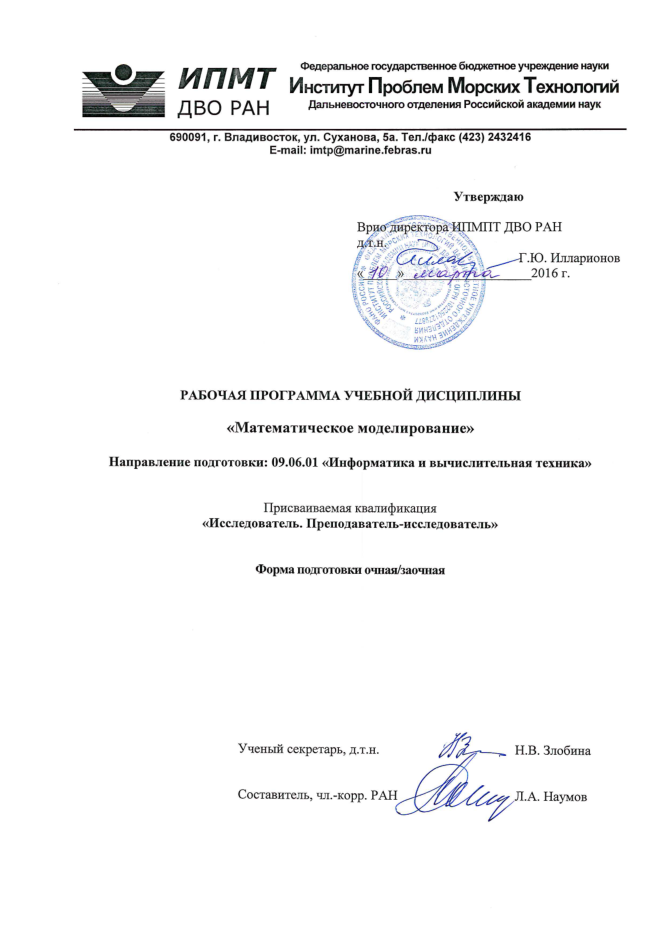 1. ВведениеРабочая программа составлена в соответствии с требованиями федерального государственного образовательного стандарта высшего образования (уровень подготовки кадров высшей квалификации), утвержденного приказом Министерства образования и науки Российской Федерации от 30.07.14 г. № 875.2. Цели и задачи дисциплиныЦелью освоения дисциплины является подготовка обучающихся к научно-исследовательской, проектной и преподавательской деятельности по направлению подготовки 09.06.01 «Информатика и вычислительная техника» посредством обеспечения этапов формирования компетенций, предусмотренных ФГОС.Целями освоения дисциплины являются:способность выявлять естественнонаучную сущность проблем и применять соответствующий физико-математический аппарат для их формализации, анализа и выработки решений; способность разрабатывать новые математические модели объектов и явлений; способность разрабатывать, обосновывать и тестировать эффективные вычислительные методы с применением современных компьютерных технологий; способность реализовывать эффективные численные методы и алгоритмы в виде комплексов проблемно-ориентированных программ для проведения вычислительного эксперимента.Задачами дисциплины является изучение понятийного аппарата дисциплины, основных теоретических положений и методов, привитие навыков применения теоретических знаний для осуществления профессиональной деятельности.Изучение дисциплины направлено на формирование аспирантами компетенций:способность к критическому анализу и оценке современных научных достижений, генерированию новых идей при решении исследовательских и практических задач, в том числе в междисциплинарных областях (УК-1); готовность участвовать в работе российских и международных исследовательских коллективов по решению научных и научно-образовательных задач (УК-З); готовность использовать современные методы и технологии научной коммуникации на государственном и иностранном языках (УК-4); способность планировать и решать задачи собственного профессионального и личностного развития (УК-6); владение методологией теоретических и экспериментальных исследований в области профессиональной деятельности (ОПК-1); владение культурой научного исследования, в том числе с использованием современных информационно-коммуникационных технологий (ОПК-2); способность к разработке новых методов исследования и их применению в самостоятельной научно-исследовательской деятельности в области профессиональной деятельности (ОПК-3); способность объективно оценивать результаты исследований и разработок, выполненных другими специалистами и в других научных учреждениях (ОПК-5); способность к разработке комплексов проблемно-ориентированных программ для моделирования предметных областей и проведения вычислительных экспериментов (ПК-2);способность проводить комплексные исследования научных и технических проблем с применением современных технологий математического моделирования и вычислительного эксперимента (ПК-4).По окончании изучения дисциплины аспиранты должны будут:
знать:современные достижения науки и передовые технологии в области информатики и вычислительной техники;производственно-технологические режимы моделирования объектов;основы проектирования информационных систем.уметь: оценивать перспективные направления развития IT-технологий с учетом мирового опыта и ресурсосбережения;применять современные методы и средства исследования для решения конкретных задач моделирования и разработки программных комплексов;иметь опыт:планирования процессов решения научно-технических задач;анализа работы технических средств информатики и вычислительных устройств;работы с системами автоматизированного моделирования и проектирования систем;работы с программно-аппаратными средствами моделирования объектов.3. Место дисциплины в структуре образовательной программыДисциплина относится к факультативам направления «Информатика и вычислительная техника».В соответствии с учебным планом по направлению «Информатика и вычислительная техника» дисциплина «Математическое моделирование» базируется на следующих дисциплинах:Б1.В.ОД.2 Математическое моделирование звуковых полей в акустике слоистых сред;Б1.В.ОД.6 Компьютерное моделирование автоматизированных систем управления.Знания, умения и навыки, полученные аспирантами в процессе изучения дисциплины, являются базой для выполнения научных исследований (Б3.1), прохождения научно-исследовательской (Б2.2) и педагогической практик (Б2.1), Государственной итоговой аттестации (Б4).4. Содержание дисциплины5. Текущий контроль и промежуточная аттестацияТекущий контрольТекущий контроль успеваемости, т.е. проверка усвоения учебного материала, регулярно осуществляемая на протяжении семестра. Текущий контроль знаний учащихся организован как устный групповой опрос.Текущая самостоятельная работа направлена на углубление и закрепление знаний, развитие практических умений аспиранта. Список вопросов для проведения текущего контроля и устного опроса обучающихся:Моделирование как метод научного познания. Основные положения и определения теории моделирования. Обоснование корректности моделей. Основы теории подобия и верификация моделей.Методы идентификации. Вопросы выбора критериев идентификации, робастность.Основные характеристики и особенности массивов информации в научных исследованиях.Статистическая проверка гипотез. Основные типы гипотез, проверяемых в ходе статистической обработки данных.Методы аппроксимации сложных зависимостей, построение прогностических и нормативных моделей.Методы первичной обработки данных. Шкалы измерений. Унифицированное представление разнотипных данных. Моделирование и обработка данных в условиях неопределенности. Имитационное моделирование.Вычислительный эксперимент – современная методология и технология математического моделирования. Соотношение между физическим экспериментом и вычислительным экспериментом.Современные концепции проблемно-ориентированных информационно-вычислительных систем.Интеграция средств моделирования, интегрированные системы моделирования (ИСМ). Среда мультимедиа и математическое моделирование, технология мультимедиа.Численные методы в задачах моделирования. Теория разностных схем. Проблемы аппроксимации, устойчивости, сходимости. Параллельные вычисления и методы расщепления. Прикладное программное обеспечение. Математические пакеты Derive, Mathlab, MathCad, Mathematica.2 и др. Технологии разработки комплексов прикладных программ. Объектно-ориентированное проектирование, com-технология.Особенности моделирования динамических систем по временным рядам. Регулярное, хаотическое и случайное поведение траекторий динамических систем.Постановка задач в физике плазмы, радиоэлектронике, экологии. Математические модели в радиоэлектронике. Кинетические и гидродинамические модели. Уравнения распространения электромагнитных волн в волноводных структурах, пучковых и плазменных средах.Математические модели в экологии атмосферы. Уравнения газовой динамики, описывающие течение газовых потоков в атмосфере. Прямые и обратные задачи. Задача зондирования атмосферы.Методы информатизации, прикладной математики и моделирование в исследованиях неравновесных динамических систем. Промежуточная аттестацияПромежуточная аттестация осуществляется в 4 семестре. Форма аттестации – зачет.Примерный перечень контрольных вопросов для подготовки к аттестации по дисциплине Основные принципы математического моделирования. Элементарные математические модели в механике, гидродинамике, электродинамике. Универсальность математических моделей. Методы построения математических моделей на основе фундаментальных законов природы. Вариационные принципы построения математических моделей. Методы исследования математических моделей. Устойчивость. Проверка адекватности математических моделей. Математические модели в научных исследованиях. Математические модели в статистической механике, экономике, биологии. Методы математического моделирования измерительно-вычислительных систем. Интерполяция и аппроксимация функциональных зависимостей. Численное дифференцирование и интегрирование. Численные методы поиска экстремума. Вычислительные методы линейной алгебры. Численные методы решения систем дифференциальных уравнений. Сплайн-аппроксимация, интерполяция, метод конечных элементов. Преобразования Фурье, Лапласа, Хаара и др. Вычислительный эксперимент. Принципы проведения вычислительного эксперимента. Модель, алгоритм, программа. Алгоритмические языки. Представление о языках программирования высокого уровня. Пакеты прикладных программ. Разработка программ на основе модели передачи сообщений. Стандарт MPI. Разработка программ на основе модели доступа к общей памяти. Стандарт OpenMP. 6. Учебно-методическое и информационное обеспечение учебной дисциплиныа) основная литература: Введение в математическое моделирование: учеб. пособие для вузов / В. Н. Ашихмин и др.; ред. П. В. Трусов. – М.: Логос, 2005. – 439 с.: ил.Голубева, Н.В. Математическое моделирование систем и процессов: учеб. пособие для вузов / Н.В. Голубева. – СПб.: Лань, 2013. – 191 с.: ил. – (Учебник для вузов. Специальная литература).б) дополнительная литература Самарский, А.А. Математическое моделирование: идеи, методы, примеры / 
А.А. Самарский, А.П. Михайлов. – 2-е изд., испр. – М. : Физматлит, 2005. – 316 с. : ил.http://www.alib.ru/5_korobeynikov_v_p_principy_matematicheskogo_modelirovaniya_w1t847181e23cb5e5a611f3fdfe2cebd7ced23.html Коробейников В.П. Принципы математического моделирования. – Владивосток: Дальнаука, 2007. – 240 с.http://www.knigafund.ru/books/112542  Карманов В.Г. Математическое программирование. – М.: Физматлит, 2001. – 272 с.http://www.knigafund.ru/books/106350 Черняк В.Г., Суетин П.Е. Механика сплошных сред: Учеб. пособие. – М.: Физматлит, 2006. – 352 с.в) Интернет-источники:Интернет-университет информационных технологий. URL: www.intuit.ru.Сайт лаборатории параллельных информационных технологий НИВЦ МГУ. URL: www.parallel.ru.Электронная библиотека механико-математического факультета МГУ. URL: lib.mexmat.ru.Электронные ресурсы издательства Springer. URL: http://link.springer.com/search?facet-content-type=%22Book%22&showAll=false.Электронные ресурсы издательства Elsevier. URL: http://www.info.sciverse.com/sciencedirect/books/subjects/mathematics.Национальный открытый университет «ИНТУИТ» – текстовые и видеокурсы по различным наукам. URL: http://www.intuit.ru/.Общероссийский математический портал. URL: Math-Net.Ru.Видеотека лекций по математике. URL: http://www.mathnet.ru/php/presentation.phtml?eventID=15&option_lang=rus#PRELIST15.Единая коллекция цифровых образовательных ресурсов. URL: http://school-collection.edu.ru /catalog/rubr/75f2ec40-e574-10d2-24eb-dc9b3d288563/25892/?interface=themcol.Видеолекции ведущих ученых мира. URL: http://www.academicearth.org/subjects/algebra.Дональд Э. Кнут. Искусство программирования / пер. с англ.; под общ. ред. Ю. В. Козаченко. – М.: Вильямс. – 2007. https://lib.dvfu.ru:8443/lib/item?id=chamo:384500&theme=FEFUАхо, А. Построение и анализ вычислительных алгоритмов. / А. Ахо, Дж. Хопкрофт, Дж. Ульман; пер. с англ. А. О. Слисенко. – М.: Мир. - 1979. https://lib.dvfu.ru:8443/lib/item?id=chamo:66788&theme=FEFUДьяконов, В.П. MATLAB 6.5 SP1/7 + Simulink 5/6 в математике и моделировании / В.П. Дьяконов. – М.: Солон-Пресс. – 2005. https://lib.dvfu.ru:8443/lib/item?id=chamo:209847&theme=FEFUКопченова, Н.В. Вычислительная математика в примерах и задачах : учебное пособие / Н. В. Копченова, И. А. Марон. – СПб: Лань. – 2008. https://lib.dvfu.ru:8443/lib/item?id=chamo:281523&theme=FEFUКраснощеков, П.С. Принципы построения моделей. / П. С. Краснощеков, А. А. Петров. – М.: ФАЗИС. – 2000. https://lib.dvfu.ru:8443/lib/item?id=chamo:13784&theme=FEFUСамарский, А.А. Численные методы математической физики: учебное пособие. / А. А. Самарский, А. В. Гулин. – М.: Научный мир. – 2000. https://lib.dvfu.ru:8443/lib/item?id=chamo:14910&theme=FEFUСедов, Л.И. Методы подобия и размерности в механике / Л.И. Седов. – М.: Наука. – 1987. https://lib.dvfu.ru:8443/lib/item?id=chamo:666905&theme=FEFUЖурнал «Математическое моделирование» [электронная версия]. Режим доступа: http://www.mathnet.ru/php/journal.phtml?jrnid=mm&wshow=details&option_lang=rusЖурнал «Вычислительные технологии» [электронная версия]. Режим доступа: http://www.ict.nsc.ru/Журнал «Математическое моделирование и численные методы» [электронная версия]. Режим доступа: http://mmcm.bmstu.ru/Тема 1. Фундаментальные основы математического моделирования. Основные принципы математического моделирования. Элементарные математические модели в механике, гидродинамике, электродинамике. Универсальность математических моделей. Методы построения математических моделей на основе фундаментальных законов природы. Вариационные принципы построения математических моделей.12 часовТема 2. Классификация математических моделей. Классификационные  признаки. Классификация  математических моделей в зависимости от сложности объекта моделирования. Классификация математических моделей в зависимости от оператора модели. Классификация математических моделей в зависимости от параметров модели. Классификация математических моделей в зависимости от целей моделирования. Классификация математических моделей в зависимости от методов реализации. Идеальное моделирование. Когнитивные, концептуальные и формальные модели.14 часовТема 3. Методические принципы построения моделей. Обследование объекта моделирования. Концептуальная постановка задачи моделирования. Математическая постановка задачи моделирования. Выбор и обоснование выбора метода решения задачи. Реализация математической модели в виде программы для ЭВМ. Проверка адекватности модели. Практическое использование построенной модели и анализ результатов моделирования.16 часовТема 4. Методы исследования математических моделей. Устойчивость. Проверка адекватности математических моделей.Математические модели в научных исследованиях. Математические модели в статистической механике, экономике, биологии. Методы математического моделирования измерительно-вычислительных систем.Задачи редукции к идеальному прибору. Синтез выходного сигнала идеального прибора. Проверка адекватности модели измерения и адекватности результатов редукции.Модели динамических систем. Особые точки. Бифуркации. Динамический хаос. Эргодичность и перемешивание. Понятие о самоорганизации. Диссипативные структуры. Режимы с обострением.14 часовТема 5. Моделирование в условиях неопределенности. Причины появления неопределенностей и их виды. Моделирование в условиях неопределенности, описываемой с позиций теории нечетких множеств. Моделирование в условиях стохастической неопределенности. Моделирование марковских случайных процессов.16 часов